Lesvoorbereiding Stageles LesonderwerpMassadichtheid + zinken, zweven en drijvenBronnenBeginsituatie van de leerlingenDe leerlingen moeten individueel vanuit thuis dit leerpad doorlopen. Deze theorie is nieuw voor de leerlingen. Ze hebben enkel voorkennis over de massa en het volume.Afspraken:De leerlingen werken individueel. Indien de leerlingen vragen hebben, kunnen ze de leerkracht bereiken via smartschool.Je werkt op je eigen tempo.Je zorgt ervoor dat je de leerstof op het einde begrijpt.Je kan dit ook in een computerklas doen. Beginsituatie van jou als leerkrachtWij hebben alle oefeningen zelf gemaakt en weten waar de leerlingen eventuele problemen mee kunnen hebben. We hebben dit daarom zo goed en duidelijk mogelijk uitgewerkt. VormingsdoelenDeze theorie heb je nodig om praktische problemen op te lossen en te kunnen functioneren op het werk. Zo kan je bijvoorbeeld verklaren waarom een fiets zinkt als je bijvoorbeeld in een beek rijdt.Deze theorie heb je nodig om een bepaald vakgebied goed te beheersen.
Deze theorie helpt je levenslang te leren. Zo kan je strategieën ontwikkelen die toepasbaar zijn op nieuwe situaties.De leerlingen zullen vertrouwen hebben in hun eigen kennis en vaardigheden en zo de oefeningen tot een goed einde brengen. Concrete doelen	De leerlingen kunnen de massa en het volume van regelmatige en onregelmatige figuren en vloeistoffen bepalen. De leerlingen kunnen de massadichtheid van een stof bepalen. De leerlingen kunnen de formule voor de massadichtheid omvormen naar massa of volume.  De leerlingen kunnen het onderscheid maken tussen zinken, zweven en drijven. De leerlingen kunnen verklaren waarom voorwerpen zinken/zweven/drijven met behulp van de massadichtheid. Leerplan5. Leerplandoelstellingen5.1 Eerste leerjaar van de tweede graad5.1.4 Materie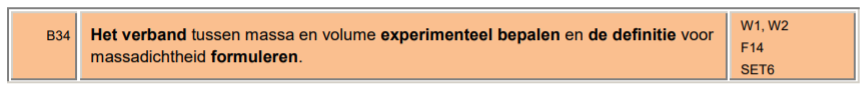 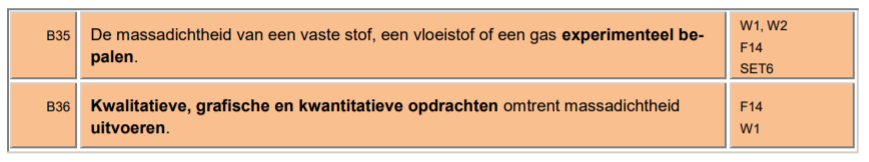 Uitgeschreven lesplanBordplan / PPT Structuur – kernbegrippen - kernrelatiesGeen bordplan, alles verloopt via decktoys.Student: Celine Jennen, Stien Aerts, Lander WuytsStudent: Celine Jennen, Stien Aerts, Lander Wuyts3 Baso A   3 Baso A   E-mail: celine.jennen@student.thomasmore.be, stien.aerts@student.thomasmore.be en lander.wuyts@student.thomasmore.be E-mail: celine.jennen@student.thomasmore.be, stien.aerts@student.thomasmore.be en lander.wuyts@student.thomasmore.be Datum stage: zelf te kiezenUur: 2 lesurenSchool: zelf te kiezenzelf te kiezenzelf te kiezenKlassengroep: zelf te kiezenAantal lln.: /Lokaal: /Vak: /Mentor: /Docent: /OriëntatiefaseOriëntatiefaseHerhaling – probleemstelling Jullie gaan vandaag individueel een leerpad doorlopen rond de massadichtheid van een stof.Timing en materiaalUitvoeringsfaseUitvoeringsfaseVerwervingsfase – verwerkingsfase Concrete doelen – kernvragen – kerngedachtes - instructiesDeel 1: https://deck.toys/decks/X16HyrZ7K/Leerpad-massadichtheid-deel-1-2Deel 2: https://deck.toys/decks/X1ouvNUXt/Leerpad-massadichtheid-deel-2-2Timing en materiaalAfrondingsfaseAfrondingsfaseHerhaling – synthese  Indien er vragen zijn mag je deze stellen via smartschool aan je leerkracht.Timing en materiaal